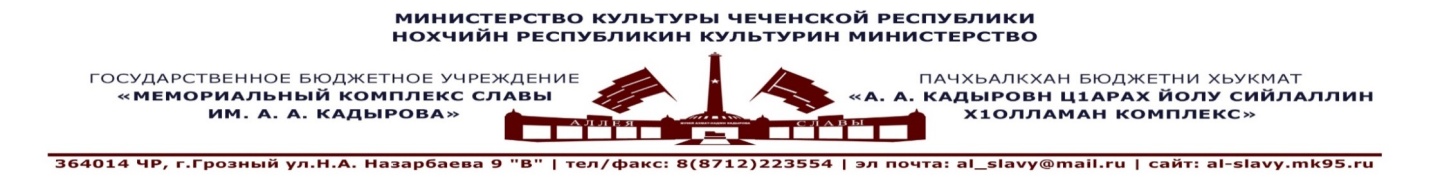                «19» ноября 2021г.    Утверждаю:  Генеральный директор ГБУ«Мемориальный комплексСлавы им. А.А. Кадырова»                                                                                                                                А-В. А. Ахмадов___________ПЛАН  по проведению акций и профилактических мероприятий в ГБУ «Мемориальный комплекс Славыим. А. А. Кадырова», направленный на профилактику антикоррупционой деятельности длясотрудников и посетителей музея на 2021г.           Примечание: в плане возможны изменения или дополнения согласовано с руководством Мемориального комплекса Славы им. А. А. Кадырова и   отделом искусств и учебных заведений Министерства культуры ЧР. Исп. Шаипов А.С.+7(929)-895-27-99№п/пНаправление работы(наименования мероприятия)Сроки и место проведенияАудиторияОтветственные исполнители1. Лекция: «Коррупция и ее роль в жизни общества». «Мемориальный комплекс Славы им. А. А. Кадырова»13.01.2021г.Сотрудники МКС, учащиеся СОШ, студенты ВУЗов, активисты общественных и молодежных организаций, воспитанники ДДТ и.т.д.Лектор – экскурсовод Товсултанова  А.В.2.Лекция «Коррупция и ее роль в жизни общества». «Мемориальный комплекс Славы им. А. А. Кадырова»1.02.2021г.Сотрудники МКС, учащиеся СОШ, студенты ВУЗов, активисты общественных и молодежных организаций, воспитанники ДДТ и.т.д.Лектор-экскурсовод  Товсултанова А.В.3.Лекция: «Коррупция: причины возникновения, влияния и методы борьбы». «Мемориальный комплекс Славы им. А. А. Кадырова»29.03.2021г.Сотрудники МКС, учащиеся СОШ, студенты ВУЗов, активисты общественных и молодежных организаций, воспитанники ДДТ и.т.д.Лектор-экскурсовод Товсултанова А.В.4.Лекция: «Противодействие коррупции в системе государственного и муниципального управления». «Мемориальный комплекс Славы им. А. А. Кадырова»28.04.2021г.Сотрудники МКС, учащиеся СОШ, студенты ВУЗов, активисты общественных и молодежных организаций, воспитанники ДДТ и.т.д.Лектор-экскурсовод   Товсултанова А.В.5. Лекция: «Коррупция в сфере образования». «Мемориальный комплекс Славы им. А. А. Кадырова»24.05.2021г.Сотрудники МКС, учащиеся СОШ, студенты ВУЗов, активисты общественных и молодежных организаций, воспитанники ДДТ и.т.д.Лектор - экскурсовод Товсултанова А.В.6.Лекция: «Коррупция и уголовно-правовые меры борьбы с ней». «Мемориальный комплекс Славы им. А. А. Кадырова»08.06.2021г.Сотрудники МКС, учащиеся СОШ, студенты ВУЗов, активисты общественных и молодежных организаций, воспитанники ДДТ и.т.д.Лектор-экскурсовод Товсултанова А.В.7. Лекция: «Мониторинг реализации административно – правовых средств противодействия коррупции в социальной сфере».   «Мемориальный комплекс Славы им. А. А. Кадырова»14.07.2021г.Сотрудники МКС, учащиеся СОШ, студенты ВУЗов, активисты общественных и молодежных организаций, воспитанники ДДТ и.т.д.Лектор-экскурсовод Товсултанова А.В.8. Лекция: «Шесть актуальных направлений борьбы с коррупцией».  «Мемориальный комплекс Славы им. А. А. Кадырова»21.08.2021г.Сотрудники МКС, учащиеся СОШ, студенты ВУЗов, активисты общественных и молодежных организаций, воспитанники ДДТ и.т.д.Лектор-экскурсовод Товсултанова А.В.9.Лекция: «О критериях привлечения к ответственности за коррупционные правонарушения». «Мемориальный комплекс Славы им. А. А. Кадырова»13.09.2021г.Сотрудники МКС, учащиеся СОШ, студенты ВУЗов, активисты общественных и молодежных организаций, воспитанники ДДТ и.т.д.Лектор-экскурсовод Товсултанова А.В.10.Лекция: «Определение коррупции в международном и российском законодательстве». «Мемориальный комплекс Славы им. А. А. Кадырова»06.10.2021г.Сотрудники МКС, учащиеся СОШ, студенты ВУЗов, активисты общественных и молодежных организаций, воспитанники ДДТ и.т.д.Лектор-экскурсовод Товсултанова А.В.11.Лекция: «Антикоррупционная деятельность нормативныхправовых актов как средство снижения коррупционных рисков».«Мемориальный комплекс Славы им. А. А. Кадырова»09.11.2021г.Сотрудники МКС, учащиеся СОШ, студенты ВУЗов, активисты общественных и молодежных организаций, воспитанники ДДТ и.т.д.Лектор-экскурсовод Товсултанова А.В.12.Лекция: «Использование информационных технологий в антикоррупционной деятельности» ко Дню борьбы с коррупцией (9 декабря). «Мемориальный комплекс Славы им. А. А. Кадырова»07.12.2021г.Сотрудники МКС, учащиеся СОШ, студенты ВУЗов, активисты общественных и молодежных организаций, воспитанники ДДТ и.т.д.Лектор-экскурсовод Товсултанова А.В.